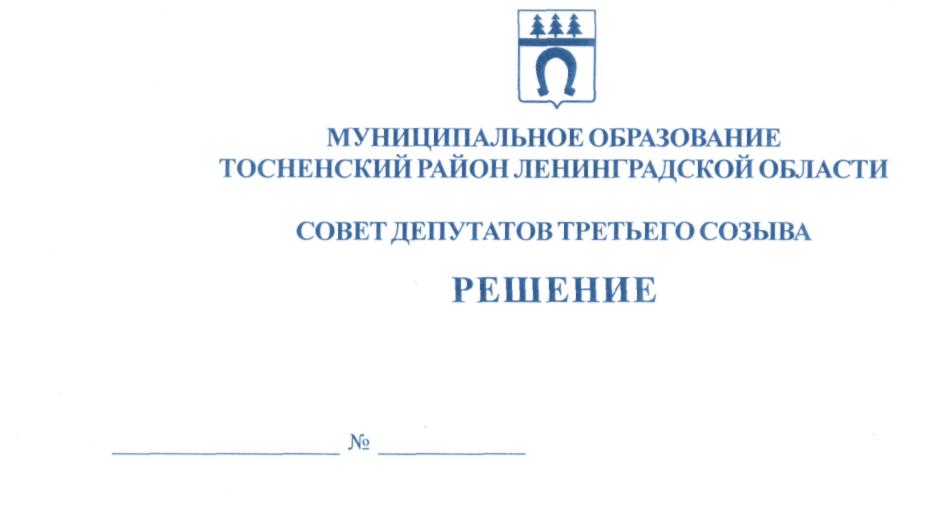 15.05.2017                               133Об Уставе муниципального образованияТосненский район Ленинградской области	В целях приведения Устава муниципального образования Тосненский район Ленинградской области в соответствие с действующим законодательством, в соответствии с ФЗ от 06.10.2003 № 131-ФЗ «Об общих принципах организации местного самоуправления в РФ», п.9 ст.34 Устава муниципального образования Тосненский район Ленинградской области, Порядком организации и проведения публичных слушаний на территории муниципального образования Тосненский район Ленинградской области, утвержденным решением совета депутатов муниципального образования Тосненский район Ленинградской области от 31.07.2006 № 72 (с последующими изменениями, внесенными решением совета депутатов муниципального образования Тосненский район Ленинградской области от 08.09.2015 № 58), на основании предложения постоянной комиссии совета депутатов муниципального образования Тосненский район Ленинградской области по местному самоуправлению совет депутатов муниципального образования Тосненский район Ленинградской областиРЕШИЛ:	1. Одобрить проект решения совета депутатов муниципального образования Тосненский район Ленинградской области о внесении изменений в Устав муниципального образования Тосненский район Ленинградской области (приложение).	2. Назначить и провести публичные слушания по проекту решения совета депутатов муниципального образования Тосненский район Ленинградской области о внесении изменений в Устав муниципального образования Тосненский район Ленинградской области  20 июня 2017 года в  16.00 по адресу: Ленинградская область, г. Тосно, пр. Ленина, дом 32, малый зал администрации.	3. Аппарату совета депутатов муниципального образования Тосненский район Ленинградской области обеспечить официальное опубликование и обнародование настоящего решения и проекта решения совета депутатов муниципального образования Тосненский район Ленинградской области о внесении изменений в Устав муниципального образования Тосненский район Ленинградской области не позднее 20 мая 2017 года.	4. Установить, что в публичных слушаниях вправе принять участие население муниципального образования Тосненский район Ленинградской области, а также иные заинтересованные лица.	5. Установить, что ознакомление с проектом правового акта, выносимого на публичные слушания, осуществляется в источниках официального опубликования, обнародования.2	6. Установить, что предложения граждан по проекту решения совета депутатов муниципального образования Тосненский район Ленинградской области о внесении изменений в Устав муниципального образования Тосненский район Ленинградской области принимаются до  16.00 часов  по московскому времени 19 июня  2017 года аппаратом совета депутатов муниципального образования Тосненский район Ленинградской области по адресу: Ленинградская область, г. Тосно, пр. Ленина, дом 32, каб. 46 ( тел. 33-212).	7. Ответственным за регистрацию участников публичных слушаний и за прием предложений по изменениям в Устав муниципального образования Тосненский район Ленинградской области назначить  Носова Михаила Игоревича, руководителя аппарата совета депутатов муниципального образования Тосненский район Ленинградской области.	8. Аппарату совета депутатов муниципального образования Тосненский район Ленинградской области обеспечить организацию и проведение публичных слушаний, а также опубликование (обнародование) их результатов в установленном порядке.Глава муниципального образования                                                                         В. ЗахаровАнтонович 373247 илПриложение к решению совета депутатовмуниципального образованияТосненский район Ленинградскойобласти от  15.05.2017  №  133                                                            ПРОЕКТМУНИЦИПАЛЬНОЕ ОБРАЗОВАНИЕТОСНЕНСКИЙ РАЙОН ЛЕНИНГРАДСКОЙ ОБЛАСТИСОВЕТ ДЕПУТАТОВРЕШЕНИЕО внесении изменений в Устав муниципального образованияТосненский район Ленинградской области	В целях приведения Устава муниципального образования Тосненский район Ленинградской области в соответствие с действующим законодательством, в соответствии с ФЗ от 06.10.2003 № 131-ФЗ «Об общих принципах организации местного самоуправления в РФ», принимая во внимание результаты публичных слушаний от _____ 2017 года по проекту решения совета депутатов муниципального образования Тосненский район Ленинградской области о внесении изменений в Устав муниципального образования Тосненский район Ленинградской области, совет депутатов муниципального образования Тосненский район Ленинградской областиРЕШИЛ:	1. Внести следующие изменения в Устав муниципального образования Тосненский район Ленинградской области, утвержденный решением совета депутатов муниципального образования Тосненский район Ленинградской области от 15.12.2015 № 70, зарегистрированный Управлением Министерства юстиции Российской Федерации 29 января 2016 года государственный регистрационный номер RU475170002016001:	1.1 пункт 14 части 1 статьи 4 изложить в следующей редакции: «14) организация предоставления общедоступного и бесплатного дошкольного, начального общего, основного общего, среднего общего образования по основным общеобразовательным программам в муниципальных образовательных организациях (за исключением полномочий по финансовому обеспечению реализации основных общеобразовательных программ в соответствии с федеральными государственными образовательными стандартами), организация предоставления дополнительного образования детей в муниципальных образовательных организациях (за исключением дополнительного образования детей, финансовое обеспечение которого осуществляется органами государственной власти субъекта Российской Федерации), создание условий для осуществления присмотра и ухода за детьми, содержания детей в муниципальных образовательных организациях, а также осуществление в пределах своих полномочий мероприятий по обеспечению организации отдыха детей в каникулярное время, включая мероприятия по обеспечению безопасности их жизни и здоровья;»;2	1.2 часть 9 статьи 17 дополнить словами: «,либо применения к нему по решению суда мер процессуального принуждения в виде заключения под стражу или временного отстранения от должности»;	1.3 пункт 8 части 2 статьи 18 изложить в следующей редакции: «8) устанавливает порядок проведения конкурса на замещение должности главы администрации Тосненского района и по согласованию с советом депутатов Тосненского городского поселения Тосненского района Ленинградской области утверждает условия  контракта для главы администрации Тосненского района в части, касающейся осуществления полномочий по решению вопросов местного значения;»;	1.4 в пункте 3 части 1статьи 19 вместо слов «частями 4, 6» читать:  «частями 4, 6, 6.2, 7»;	1.5 статью 20 дополнить частями следующего содержания: 7, 8, 9 следующего содержания: «7. Депутату, выборному должностному лицу местного самоуправления, не менее пяти лет осуществлявшим свои полномочия на постоянной основе и в этот период достигшим пенсионного возраста или потерявшим трудоспособность, в связи с прекращением их полномочий в том числе досрочно (за исключением прекращения полномочий по основаниям, предусмотренным абзацем седьмым части 16 статьи 35, пунктами 2.1, 3, 6-9 части 6, частью 6.1 статьи 36, частью 7.1, пунктами 5-8 части 10, частью 10.1 статьи 40, частями 1 и 2 статьи 73 Федерального закона от 06 октября 2003 года № 131-ФЗ), устанавливаются следующие дополнительные гарантии: ежемесячная доплата к страховой пенсии по старости (инвалидности), назначенной в соответствии с Федеральным законом от 28 декабря 2013 года N 400-ФЗ «О страховых пенсиях», либо к пенсии, досрочно назначенной в соответствии с Законом Российской Федерации «О занятости населения в Российской Федерации» (далее - ежемесячная доплата к пенсии). Порядок назначения и выплаты ежемесячной доплаты к пенсии устанавливается муниципальным нормативным правовым актом совета депутатов Тосненского района,  при этом  ежемесячная доплата к пенсии устанавливается в таком размере, чтобы сумма ежемесячной доплаты к пенсии и страховой пенсии по старости (инвалидности) с учетом фиксированной выплаты к страховой пенсии и повышений фиксированной выплаты к страховой пенсии составляла: при исполнении полномочий депутата, выборного должностного лица местного самоуправления от пяти до десяти лет - 55 процентов, десять лет и более - 75 процентов ежемесячного денежного вознаграждения. 8. Лицу, указанному в части 7 настоящей статьи, имеющему одновременно право на ежемесячную доплату к пенсии в соответствии с настоящим Уставом, пенсию за выслугу лет, ежемесячное пожизненное содержание, ежемесячную доплату к пенсии (ежемесячному пожизненному содержанию) или на дополнительное (пожизненное) ежемесячное материальное обеспечение, назначаемые и финансируемые за счет средств федерального бюджета в соответствии с федеральными законами, актами Президента Российской Федерации и Правительства Российской Федерации, а также на пенсию за выслугу лет (ежемесячную доплату к пенсии, иные выплаты), устанавливаемую в соответствии с законодательством субъектов Российской Федерации или актами органов местного самоуправления в связи с замещением государственных должностей субъектов Российской Федерации или иных муниципальных должностей либо в связи с прохождением государственной гражданской службы субъектов Российской Федерации или муниципальной службы, устанавливается ежемесячная доплата к пенсии в соответствии с настоящим Уставом или одна из иных указанных выплат по его выбору. 9. Выплата ежемесячной доплаты к пенсии лицу, указанному в части 7 настоящей статьи приостанавливается при замещении им государственной должности Российской Федерации, государственной должности субъекта Российской Федерации, муниципальной должности, замещаемой на постоянной основе, должности государственной службы Российской Федерации или должности муниципальной службы. После освобождения указанного лица от со-3ответствующей должности выплата ему ежемесячной доплаты к пенсии возобновляется либо устанавливается вновь.»;	1.6 в пункте 12 части 1 статьи 24 вместо слов «частями 4, 6» читать: «частями 4, 6, 6.2, 7»;	1.7 первое предложение части 2 статьи 24 изложить в следующей редакции: «В случае досрочного прекращения полномочий главы Тосненского района, до принятия решения совета депутатов об избрании главы Тосненского района, либо применения к нему по решению суда мер процессуального принуждения в виде заключения под стражу или вре-менного отстранения от должности, полномочия главы Тосненского района временно исполняет заместитель главы муниципального образования.»;	1.8 пункт 2 части 2 статьи 24 изложить в следующей редакции: «2) установления в отношении избранного на муниципальных выборах главы Тосненского района факта открытия или наличия счетов (вкладов), хранения наличных денежных средств и ценностей в иностранных банках, расположенных за пределами территории Российской Федерации, владения и (или) пользования иностранными финансовыми инструментами в период, когда указанное лицо было зарегистрировано в качестве кандидата на выборах главы Тосненского района. При этом понятие «иностранные финансовые инструменты» используется в значении, определенном Федеральным законом, указанным в пункте 1 настоящей части.»;	1.9 часть 9 статьи 26 изложить в следующей редакции: «9. Условия  контракта в части осуществления полномочий по решению вопросов местного значения для главы администрации Тосненского района утверждаются советом депутатов Тосненского района по согласованию с советом депутатов Тосненского городского поселения Тосненского района Ленинградской области.»;	1.10 часть 12 статьи 26 изложить в следующей редакции:  «12. Глава администрации должен соблюдать ограничения, запреты, исполнять обязанности, которые установлены Федеральным законом от 25 декабря 2008 года N 273-ФЗ «О противодействии коррупции», Федеральным законом от 3 декабря 2012 года N 230-ФЗ «О контроле за соответствием расходов лиц, замещающих государственные должности, и иных лиц их доходам», Федеральным законом от 7 мая 2013 года N 79-ФЗ «О запрете отдельным категориям лиц открывать и иметь счета (вклады), хранить наличные денежные средства и ценности в иностранных банках, расположенных за пределами территории Российской Федерации, владеть и (или) пользоваться иностранными финансовыми инструментами.»;	1.11 в пункте 3 части 13 статьи 26 вместо слов: «частью 12» читать: «частью 14 или 14.1»;	1.12 в пункте 11 части 13 статьи 26 вместо слов» «частями 4, 6» читать: «частями 4, 6, 6.2, 7»;	1.13 статью 26 дополнить частью 14.1 следующего содержания: «14.1. Контракт с главой администрации может быть расторгнут в судебном порядке на основании заявления Губернатора Ленинградской области в связи с несоблюдением ограничений, запретов, неисполнением обязанностей, которые установлены Федеральным законом от 25 декабря 2008 года N 273-ФЗ «О противодействии коррупции», Федеральным законом от 3 декабря 2012 года N 230-ФЗ «О контроле за соответствием расходов лиц, замещающих государственные должности, и иных лиц их доходам», Федеральным законом от 7 мая 2013 года N 79-ФЗ «О запрете отдельным категориям лиц открывать и иметь счета (вклады), хранить наличные денежные средства и ценности в иностранных банках, расположенных за пределами территории Российской Федерации, владеть и (или) пользоваться иностранными финансовыми инструментами», выявленными в результате проверки достоверности и полноты сведений о доходах, расходах, об имуществе и обязательствах имущественного 4характера, представляемых в соответствии с законодательством Российской Федерации о противодействии коррупции.»;	1.14 статью 26 дополнить частью 15 следующего содержания: «15. В случае досрочного прекращения полномочий главы администрации Тосненского района либо применения к нему по решению суда мер процессуального принуждения в виде заключения под стражу или временного отстранения от должности его полномочия временно исполняет муниципальный служащий, замещающий должность заместителя главы администрации Тосненского района, назначенный решением совета депутатов Тосненского района Ленинградской области. Указанное решение совет депутатов Тосненского района Ленин-градской области принимает на внеочередном заседании, которое созывается главой Тосненского района не позднее, двух календарных дней, следующих за днем досрочного прекращения полномочий главы администрации Тосненского района либо применения к нему по решению суда мер процессуального принуждения в виде заключения под стражу или временного отстранения от должности»;	1.15 Последнее предложение части 9 статьи 34 изложить в следующей редакции: «Не требуется официальное опубликование (обнародование) порядка учета предложений по проекту муниципального правового акта о внесении изменений и дополнений в Устав, а также порядка участия граждан в его обсуждении в случае, когда в Устав вносятся изменения в форме точного воспроизведения положений Конституции Российской Федерации, федеральных законов, конституции (устава) или законов субъекта Российской Федерации в целях приведения данного Устава в соответствие с этими нормативными правовыми актами.»;	1.16 В статье 35 слова: «и в сетевом средстве массовой информации «Ленинградское областное информационное агентство (ЛЕНОБЛИНФОРМ)» исключить;	1.17 Часть 1 статьи 42 изложить в следующей редакции: «Настоящий Устав, муниципальный правовой акт о внесении изменений в Устав принимаются в соответствии с частями 9-10 ст. 34 и вступают в силу в порядке, установленном частью 3 статьи 36 настоящего Устава.».	2. Направить настоящее решение на государственную регистрацию в территориальный орган уполномоченного федерального органа исполнительной власти в сфере регистрации уставов муниципальных образований.	3. Главе муниципального образования Тосненский район Ленинградской области обеспечить официальное опубликование и обнародование настоящего решения после его государственной регистрации в установленный законом срок.Глава муниципального образования                                                                       В. ЗахаровАнтонович